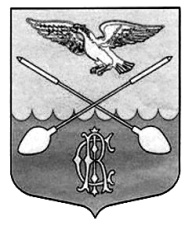 АДМИНИСТРАЦИЯ ДРУЖНОГОРСКОГО ГОРОДСКОГО ПОСЕЛЕНИЯГАТЧИНСКОГО МУНИЦИПАЛЬНОГО РАЙОНА ЛЕНИНГРАДСКОЙ ОБЛАСТИП О С Т А Н О В Л Е Н И ЕОт 26.09.2017                                                                                                                        № 355  В соответствии с Федеральным законом от 27.07.2010 №210-ФЗ «Об организации предоставления государственных и муниципальных услуг», постановлением Правительства Российской Федерации от 27.09.2011 № 797 «О взаимодействии между многофункциональными центрами предоставления государственных и муниципальных услуг и федеральными органами исполнительной власти, органами государственных внебюджетных фондов, органами государственной власти субъектов Российской Федерации, органами местного самоуправления», Федеральным законом от 06.10.2003 №131-ФЗ «Об общих принципах организации местного самоуправления в Российской Федерации», руководствуясь Уставом муниципального образования, постановлением администрации Дружногорского городского поселения от 16.05.2017 № 169 Об утверждении Административного регламента предоставления муниципальной услуги по услуги «Предоставление права на  размещение нестационарного торгового объекта на территории муниципального образования Дружногорское городское поселение Гатчинского района Ленинградской области» администрация Дружногорского  городского  поселения  Гатчинского  муниципального  района  Ленинградской  области,ПОСТАНОВЛЯЕТ1. Утвердить технологическую схему предоставления муниципальной услуги «Предоставление права на  размещение нестационарного торгового объекта на территории муниципального образования Дружногорское городское поселение Гатчинского района Ленинградской области».2. Настоящее Постановление подлежит опубликованию в официальном печатном издании и на официальном сайте МО Дружногорское городское поселение. 3.  Контроль за выполнением настоящего постановления оставляю за собой.И.о. главы администрации Дружногорского  городского  поселения                                                        И.В. ОтсПриложение к  постановлению                                                                                     администрации Дружногорского                                                                                    городского поселения  от 26.09.2017  № 355Технологическая схемапредоставления муниципальной услуги «Предоставление права на  размещение нестационарного торгового объектана территории муниципального образования Дружногорское городское поселение Гатчинского района Ленинградской области»Раздел 1 «Общие сведения о муниципальной услуге»Раздел 2. «Общие сведения об услуге»Раздел 3. «Сведения о заявителях услуги»Раздел 4. «Документы, предоставляемые заявителем для получения услуги»Раздел 5. «Документы и сведения, получаемые посредством межведомственного информационного взаимодействия»Раздел 6. «Результат услуги»Раздел 7. «Технологические процессы предоставления услуги»Раздел 8. «Особенности предоставления услуги в электронной форме»Приложение 1 (Форма)                          В___ ___________________________________________________(наименование органа, предоставляющего муниципальную услугу)                                   ______________________________________________                                   от ______________________________________________(наименование юридического лица,  ФИО индивидуального предпринимателя)ИНН___________________________ОГРН_______________________________Почтовый адрес___________________________________________________                                   Телефон:______________Адрес эл. почты: ___________ЗаявлениеПрошу предоставить право на  размещение нестационарного торгового объекта (НТО)                 по адресному ориентиру_______________________________________________________________________________________________________________________________________________ Площадь НТО_____________________________________________________________________Вид НТО_________________________________________________________________________Специализация НТО_______________________________________________________________  Приложение: на ___________ листах.1.  Копия документа, удостоверяющего личность заявителя;2. Копия свидетельства о регистрации юридического лица (индивидуального предпринимателя);3. Копия документа, удостоверяющего право (полномочия) представителя юридического лица (индивидуального предпринимателя), если с заявлением обращается представитель заявителя4. Выписка из Единого государственного реестра юридических лиц или Единого государственного реестра индивидуальных предпринимателей (по желанию);5. Ситуационный план земельного участка (по желанию).     Руководитель юридического лица (Индивидуальный предприниматель)     М.П                         « ___»___________ 20      г.   ________________ (Ф.И.О.)                                                                                                                    (подпись)      Результат рассмотрения заявления прошу:Приложение 2 Вадминистрацию Лужского муниципального района Ленинградской областиот ООО «ЛидерИНН4717000724ОГРН 1074717000357Почтовый адрес г. Луга ,ул Михайлова д.32                                   Телефон:8-812-72-36-231Адрес эл. почты: lider@mail.ruЗаявлениеПрошу предоставить право на  размещение нестационарного торгового объекта (НТО)                 по адресному ориентиру г. Луга, ул. Воровского у д. № 5Площадь НТО   - 24 кв. м.Вид НТО – киоскСпециализация НТО – «Цветы, подарки»  Приложение: на 6  листах.1.  Копия документа, удостоверяющего личность заявителя;2. Копия свидетельства о регистрации юридического лица;4. Выписка из Единого государственного реестра юридических лиц или Единого государственного реестра индивидуальных предпринимателей;5. Ситуационный план земельного участка.Генеральный директор ООО «Лидер»     М.П« 01» февраля 20 17 г.  __________________Иванов И.И.      Результат рассмотрения заявления прошу:Приложение 3 (Форма)Администрация муниципального образования ___________________________________________________________________________________________________________________Адрес администрации муниципального образования: _____________________________________________________________________________________________________________ИНН _________________ КПП __________________ Время работы ____________________УведомлениеО предоставлении (об отказе в предоставлении)  права на размещение нестационарного торгового объекта  на территории муниципального образования ___________________ Ленинградской областиНаименование юридического лица (индивидуального предпринимателя)_______________ ИНН _______________________________________________________________________Адрес юридического лица (индивидуального предпринимателя): ______________________На основании _________________________________________________________________                                           (наименование, дата и номер правового акта)Вам предоставлено  (отказано в предоставлении) права  на размещение нестационарного торгового объекта  на территории муниципального образования ___________________ Ленинградской области (ненужное зачеркнуть) _____________________________________________________________________________(в случае отказа указать  причину отказа, в случае невозможности предоставления запрашиваемого места, сведения о наличии свободных мест размещения) Об утверждении технологической схемы предоставления муниципальной услуги «Предоставление права на  размещение нестационарного торгового объектана территории муниципального образования Дружногорское городское поселение Гатчинского района Ленинградской области»№ПараметрЗначение параметра/состояние1Наименование органа, предоставляющего услугуАдминистрация муниципального образования Дружногорское городское поселение2Номер услуги в федеральном реестре47401000100010757743Полное наименование услугиМуниципальная услуга «Предоставление права на  размещение нестационарного торгового объектана территории муниципального образования «Дружногорского    городского  поселения»  Гатчинского   муниципального   района     Ленинградской области» 4Краткое наименование услугиПредоставление права на  размещение нестационарного торгового объекта 5Административный регламент Постановление от 16.05.2017 № 169 Об   утверждении   административного   регламента    по Предоставлению              муниципальной                услуги «Предоставление права на  размещение нестационарного торгового объекта      на территории      муниципального образования   «Дружногорского    городского  поселения»  Гатчинского   муниципального   района     Ленинградской области».6Перечень «подуслуг»Нет 7Способ оценки качества предоставления муниципальной услуги1.  Опрос заявителей непосредственно при личном приеме или с использованием телефонной связи;2. Терминальные устройства;3. Официальный сайт администрации муниципального образования;4. Единый портал государственных услуг (функций): www gosuslugi.ru;5. Портал государственных услуг (функций) Ленинградской области: www.gu.lenobl.ru.№Наименование услугиСрок предоставления в зависимости от условийСрок предоставления в зависимости от условийОснования отказа в приеме документовОснование отказа в предоставлении услугиОснования приостановления предоставления услугиСрок приостановления предоставления услугиПлата за предоставление услугиПлата за предоставление услугиПлата за предоставление услугиСпособ обращения за получением услугиСпособ получения результата услуги№Наименование услугиСрок предоставления в зависимости от условийСрок предоставления в зависимости от условийОснования отказа в приеме документовОснование отказа в предоставлении услугиОснования приостановления предоставления услугиСрок приостановления предоставления услугиНаличие платы (государственной пошлины)Реквизиты нормативного правового акта, являющегося основанием для взимания платы (государственной пошлины)КБК для взимания платы (государственной пошлины), в том числе для МФЦСпособ обращения за получением услугиСпособ получения результата услуги№Наименование услугиОснования отказа в приеме документовОснование отказа в предоставлении услугиОснования приостановления предоставления услугиСрок приостановления предоставления услугиНаличие платы (государственной пошлины)Реквизиты нормативного правового акта, являющегося основанием для взимания платы (государственной пошлины)КБК для взимания платы (государственной пошлины), в том числе для МФЦСпособ обращения за получением услугиСпособ получения результата услуги123456789101112131Предоставление права на  размещение нестационарного торгового объектана территории муниципального образования Дружногорское городское поселение Гатчинского района Ленинградской областиВ случае если запрашиваемое место включено в схему размещения нестационарных торговых объектов  не более 30календарных дней с даты  регистрации заявленияВ случае если запрашиваемое место не включено в схему размещения нестационарных торговых объектов Не более 60календарныхдней с даты регистрации заявления1.В заявлении не указаны фамилия, имя, отчество (при наличии) уполномоченного лица, обратившегося за предоставлением услуги, либо наименование юридического лица (индивидуального предпринимателя), почтового адреса;2) отсутствие оригиналов документов, указанных в перечне (в случае необходимости представления оригиналов), либо нотариально заверенных копий документов;3) текст в заявлении не поддается прочтению;4) заявление подписано не уполномоченным лицом;5) представление неполного комплекта документов, указанных в пунктах 2.6, Административного регламента.1).заявитель не является хозяйствующим субъектом;2).заявление подано не уполномоченным лицом;3).заявитель не удовлетворяет специальным требованиям, предусмотренным Схемой (если предусмотрены);4).отрицательное решение комиссии муниципального образования по вопросам размещения НТО (далее – Комиссия).НетНетБесплатно--1) Администрация муниципального образования Дружногорское городское поселениеЛенинградской области;                                  2) ГБУ ЛО «Многофункциональный центр предоставления государственных и муниципальных услуг»;                           3) Портал государственных услуг(функций) Ленинградской области: www.gu.lenobl.ru;     ru;     4) Посредством почтовой связи1) Администрация муниципального образования Дружногорское городское поселениеЛенинградской области;                                                                          2)ГБУ ЛО «Многофункциональный центр предоставления государственных и муниципальных услуг»;3) Портал государственных услуг (функций) Ленинградской области: www.gu.lenobl.ru; 4) Посредством почтовой связи№Категории лиц, имеющих право на получение услугиДокумент, подтверждающий правомочие заявителя соответствующей категории на получение услугиУстановленные требования к документу, подтверждающему правомочие заявителя соответствующей категории на получение услугиНаличие возможности подачи заявления на предоставление услуги представителями заявителя Исчерпывающий перечень лиц, имеющих право на подачу заявления от имени заявителяНаименование документа, подтверждающего право подачи заявления от имени заявителяУстановленные требования к документу, подтверждающему право подачи заявления от имени заявителя12345678Право на размещение нестационарного торгового объектаПраво на размещение нестационарного торгового объектаПраво на размещение нестационарного торгового объектаПраво на размещение нестационарного торгового объектаПраво на размещение нестационарного торгового объектаПраво на размещение нестационарного торгового объектаПраво на размещение нестационарного торгового объектаПраво на размещение нестационарного торгового объекта1Индивидуальные предприниматели Документ, удостоверяющий личностьДолжен быть действительным на срок обращения за предоставлением услуги.                                                          Не должен содержать подчисток, приписок, зачеркнутых слов и др. исправлений.                                    Не должен иметь повреждений, наличие которых не позволяет однозначно истолковать их содержаниеИмеетсяПредставитель, уполномоченный обращаться по доверенности ДоверенностьДолжен быть действительным на срок обращения за предоставлением услуги.                                                          Не должен содержать подчисток, приписок, зачеркнутых слов и др. исправлений.                                    Не должен иметь повреждений, наличие которых не позволяет однозначно истолковать их содержание2Юридические лицаДокумент, подтверждающий полномочие представителя заявителяДолжен быть действительным на срок обращения за предоставлением услуги.                                                          Не должен содержать подчисток, приписок, зачеркнутых слов и др. исправлений.                                    Не должен иметь повреждений, наличие которых не позволяет однозначно истолковать их содержаниеИмеетсяПредставитель, уполномоченный обращаться по доверенности ДоверенностьДолжен быть действительным на срок обращения за предоставлением услуги.                                                          Не должен содержать подчисток, приписок, зачеркнутых слов и др. исправлений.                                    Не должен иметь повреждений, наличие которых не позволяет однозначно истолковать их содержание№ п/пКатегория документа Наименование документов, которые представляет заявитель для получения услугиКоличество необходимых экземпляров документа с указанием подлинник/копияДокумент, предоставляемый по условиюУстановленные требования к документуФорма (шаблон) документаОбразец документа /заполнения документа12345678Право на размещение нестационарного торгового объектаПраво на размещение нестационарного торгового объектаПраво на размещение нестационарного торгового объектаПраво на размещение нестационарного торгового объектаПраво на размещение нестационарного торгового объектаПраво на размещение нестационарного торгового объектаПраво на размещение нестационарного торгового объектаПраво на размещение нестационарного торгового объекта1Заявление о предоставлении муниципальной услугиЗаявление опредоставлении места для размещения нестационарного торгового объекта1 экз. Оригинал                                                             Действия:1) Проверка на соответствие установленным требованиям;                      2) Формирование в делоНетСведения заявления подтверждаются подписью лица, подающего заявление, с проставлением даты заполнения заявленияПриложение 1Приложение 22Документ, подтверждающий личность заявителяДокумент, удостоверяющий личность1 экз. Оригинал, копияДействия:       1) Установление личности заявителя;                  2) Снятие копии с оригинала;                      3) Возврат оригинала заявителю;              4) Формирование в делоПредоставляется один из документов данной категории документовВнесены сведения  о гражданстве, месте рождения, регистрации, месте выдачи, дате выдачи, заверены подписью должностного лица и соответствующей печатью полномочного органаНе требуетсяНе требуется3Документ, удостоверяющий право (полномочия) представителя  или юридического лица, если с заявлением обращается представитель заявителяДоверенность 1 экз.                Действия:                   1) Проверка на соответствие установленным требованиям;                                            2) Формирование в дело              НетДолжны быть внесены сведения о:
- дате ее составления (лучше прописью) 
-  Ф.И.О. и паспортных данных(номер паспорта, кем и когда выдан) индивидуального предпринимателя;
- данных представителя. Для физического лица – это его Ф.И.О. и паспортные данные (номер паспорта, кем и когда выдан);
- полномочиях, которые предоставлены представителю (максимально подробно);
- сроке, на который выдана доверенность (если срок не указан, доверенность будет действительна в течение года со дня ее составления)Не требуетсяНе требуется4Учредительные документы 4. Выписка из Единого государственного реестра юридических лиц или Единого государственного реестра индивидуальных предпринимателей (по желанию);5. Ситуационный план земельного участка (по желанию).Свидетельство о государственной регистрации юридического лица или государственной регистрации физического лица в качестве индивидуального предпринимателя, свидетельство ИНН1 экз. Копия                         Действия:                       1) Проверка на соответствие установленным требованиям;                      2) Снятие копии с оригинала                           3) Возврат оригинала заявителю;                                    4) Формирование в дело                                         Предоставляется один из документов данной категорииДолжен быть действителен на момент обращения за предоставлением услугиНе требуетсяНе требуетсяРеквизиты актуальной технологической карты межведомственного взаимодействия Наименование с запрашиваемого документа (сведения)Перечень и состав сведений, запрашиваемых в рамках межведомственного информационного взаимодействияНаименование органа (организации), направляющего(ей) межведомственный запрос Наименование органа (организации), в адрес которого (ой) направляется межведомственный запросSID электронного сервисаСрок осуществления межведомственного информационного взаимодействия Форма (шаблон) межведомственного запросаОбразец заполнения формы межведомственного запроса123456789Право на размещение нестационарного торгового объектаПраво на размещение нестационарного торгового объектаПраво на размещение нестационарного торгового объектаПраво на размещение нестационарного торгового объектаПраво на размещение нестационарного торгового объектаПраво на размещение нестационарного торгового объектаПраво на размещение нестационарного торгового объектаПраво на размещение нестационарного торгового объектаПраво на размещение нестационарного торгового объекта-Выписка из Единого государственного реестра юридических лиц или Единого государственного реестра индивидуальных предпринимателейНаименование, дата регистрации, ОКВЭДы, место осуществления деятельностиАдминистрация муниципального образованияНалоговый органSID00035255 днейНе требуетсяНе требуется-Ситуационный план земельного участка, где планируется размещение нестационарного торгового объектаплан земельного участкаАдминистрация муниципального образованияРосреестр5 днейНе требуетсяНе требуется№Документ/документы, являющиеся результатом услугиТребования к документу/документам, являющимся результатом услугиХарактеристика результата (положительный/отрицательный)Форма документа/ документов, являющихся результатом услугиОбразец документа/документов, являющимся результатом услугиСпособ получения результатаСрок хранения невостребованных заявителем результатовСрок хранения невостребованных заявителем результатов№Документ/документы, являющиеся результатом услугиТребования к документу/документам, являющимся результатом услугиХарактеристика результата (положительный/отрицательный)Форма документа/ документов, являющихся результатом услугиОбразец документа/документов, являющимся результатом услугиСпособ получения результатав органев МФЦ123456789Право на размещение нестационарного торгового объектаПраво на размещение нестационарного торгового объектаПраво на размещение нестационарного торгового объектаПраво на размещение нестационарного торгового объектаПраво на размещение нестационарного торгового объектаПраво на размещение нестационарного торгового объектаПраво на размещение нестационарного торгового объектаПраво на размещение нестационарного торгового объектаПраво на размещение нестационарного торгового объекта1Уведомление               о предоставлении права на размещение  нестационарного торгового объекта Подписывается должностным лицом, - руководителем администрации органа местного самоуправленияПоложительныйПриложение 3Не требуется1) Администрация муниципального образования Дружногорское городское поселение Ленинградской области;                                                                          2) ГБУ ЛО «Многофункциональный центр предоставления государственных и муниципальных услуг»;3) Портал государственных услуг (функций) Ленинградской области: www.gu.lenobl.ru; 4) Посредством почтовой связи;5) Личная явка в ОМСУ5 лет1 год2Уведомление               об отказе в  предоставлении права на размещение  нестационарного торгового объектаПодписывается должностным лицом, - руководителем администрации органа местного самоуправленияОтрицательныйПриложение 3Не требуется5 лет1 год№ п/п№ п/пНаименование процедуры процессаОсобенности исполнения процедуры процессаСроки исполнения процедуры (процессса)Исполнитель процедуры процессаРесурсы, необходимые для выполнения процедуры процессаФормы документов, необходимые для выполнения процедуры процесса11234567Право на размещение нестационарного торгового объектаПраво на размещение нестационарного торгового объектаПраво на размещение нестационарного торгового объектаПраво на размещение нестационарного торгового объектаПраво на размещение нестационарного торгового объектаПраво на размещение нестационарного торгового объектаПраво на размещение нестационарного торгового объектаПраво на размещение нестационарного торгового объекта1Прием и регистрация заявления о предоставлении права на размещение нестационарного торгового объекта  и прилагаемых к заявлению документовПрием и регистрация заявления о предоставлении права на размещение нестационарного торгового объекта  и прилагаемых к заявлению документовПрием и регистрация документов, необходимых для предоставления муниципальной услуги, проверка правильности заполнения заявления, наличие комплекта прилагаемых к заявлению документов1 рабочий деньУполномоченный сотрудник ОМСУ, сотрудник МФЦ Технологическое обеспечение: доступ к автоматизированным системам электронного документооборота, межведомственного электронного взаимодействия, наличие ПК, принтера, сканера Комплект документов, принятый от заявителя 2Подготовка и направление межведомственного запросаПодготовка и направление межведомственного запросаФормирование и направление межведомственного запроса8 рабочих дней Уполномоченный сотрудник ОМСУТехнологическое обеспечение: доступ к автоматизированным системам электронного документооборота, межведомственного электронного взаимодействия, наличие ПК, принтера, сканераМежведомственный запрос3Рассмотрение заявления о предоставлении права на разрешение нестационарного торгового объектаРассмотрение заявления о предоставлении права на разрешение нестационарного торгового объектаНаправление заявления и прилагаемых к нему документов для рассмотрения на комиссии по предоставлению права на размещение нестационарных торговых объектов (далее – Комиссия). В случае положительного решения Комиссии  осуществляется подготовка проекта нормативного правового акта органа местного самоуправления, согласование и направление на подпись в установленном порядке.Не более 60 календарных днейУполномоченный сотрудник ОМСУТехнологическое обеспечение: доступ к автоматизированным системам электронного документооборота, межведомственного электронного взаимодействия, наличие ПК, принтера, сканера Комплект документов, принятый от заявителя, протокол Комисии,  3Регистрация и направление (выдача) конечного результата заявителюРегистрация и направление (выдача) конечного результата заявителюОформление и вручение (направление) заявителюуведомления о предоставлении права на размещение НТО  либовручение (направление) заявителю уведомления об отказев предоставлении права на размещение НТО  3 рабочих дняУполномоченный сотрудник ОМСУТехнологическое обеспечение: доступ к автоматизированным системам электронного документооборота, межведомственного электронного взаимодействия, наличие ПК, принтера, сканераДокумент, являющийся результатом услугиСпособ получения заявителем информации о сроках и порядке предоставления услугиСпособ записи на прием в органСпособ приема и регистрации органом, предоставляющим услугу, запроса и иных документов, необходимых для предоставления услугиСпособ оплаты заявителем государственной пошлины или иной платы, взимаемой за предоставление услугиСпособ получения сведений о ходе выполнения запроса о предоставлении услугиСпособ подачи жалобы на нарушение порядка предоставления услуги и досудебного (внесудебног) обжалования решений и действий (бездействия) органа в процессе получения услуги123456Право на размещение нестационарного торгового объектаПраво на размещение нестационарного торгового объектаПраво на размещение нестационарного торгового объектаПраво на размещение нестационарного торгового объектаПраво на размещение нестационарного торгового объектаПраво на размещение нестационарного торгового объекта1) Портал государственных услуг (функций) Ленинградской области: www.gu.lenobl.ru;2) Официальный сайт (www.drgp.ru); 3) Электронная почта заявителяПортал государственных услуг (функций) Ленинградской области: www.gu.lenobl.ruВ случае поступления всех документов, отвечающих требованиям, указанным в разделе 4 настоящей технологической схемы, в форме электронных документов (электронных образов документов), удостоверенных квалифицированной электронной подписью, днем обращения за предоставлением муниципальной услуги считается дата регистрации приема документов на ПГУ ЛО.
В случае, если направленные заявителем (уполномоченным лицом)  электронное заявление и документы не заверены квалифицированной электронной подписью, днем обращения за предоставлением муниципальной услуги считается дата личной явки заявителя в администрацию муниципального района  с предоставлением документов, отвечающих требованиям раздела 4 настоящей технологической схемыУслуга предоставляется бесплатно1) Портал государственных услуг (функций) Ленинградской области: www.gu.lenobl.ru;2) Электронная почта заявителя1) Официальный сайт (www.drgp.ru);2) Портал государственных услуг (функций) Ленинградской области: www.gu.lenobl.ru;3) Электронная почта заявителявыдать на рукиличная явка в МФЦнаправить по почтенаправить в электронной форме в личный кабинет на ПГУ ЛОвыдать на рукиличная явка в МФЦХнаправить по почтенаправить в электронной форме в личный кабинет на ПГУ ЛО"____" _____________ 20 ____ г._______________________________________(должность)          (подпись)                    (расшифровка подписи)